华中农业大学第一教学楼条件改善项目跟踪日志跟踪周报工程概况：1、改造施工内容主要为：对第一教学楼内部进行装饰改造，改造面积约5366.51m2，对原中庭步砖、砼路面、草皮、树池、台阶面砖、花池面砖等拆除新做，新做台阶，不锈钢仿石盖板，防腐木座椅、不锈钢花池、散水等；对楼内房间原装饰层拆除新做，局部进行布局调整并进行加固；对楼梯间栏杆拆除新做，地面、顶棚及踢脚线翻新；对外廊栏杆拆除、新做，地面、顶棚翻新；对原有门、窗、窗帘拆除新做；拆除教室吊扇、固定座椅；空调及空调插座移位；一层防盗网拆除与恢复等；现状无线AP、交换机、摄像头、投影仪、终控等设备保护性拆除后恢复；相应的水、电、消防、弱电等进行配套改造。2、施工单位：青开建设集团有限公司。3、合同金额：4218642.73元。4、合同工期：90日历天。跟踪单位：中正信咨询集团有限公司跟踪人员：詹卫军  柳军  隆洁颖跟踪时间：2023年4月24日~2023年4月30日 跟 踪 日 志 跟 踪 日 志 跟 踪 日 志 跟 踪 日 志 跟 踪 日 志工程名称：华中农业大学第一教学楼条件改善项目工程名称：华中农业大学第一教学楼条件改善项目工程名称：华中农业大学第一教学楼条件改善项目日期：2023年4月24日星期一记录人：隆洁颖施工进展：一层103教室配电箱、空调插座箱安装；一层104、106及二层203教室吊顶施工；地面开槽宽170mm、深度40mm；四层405教室讲台细石混凝土回填、抹平。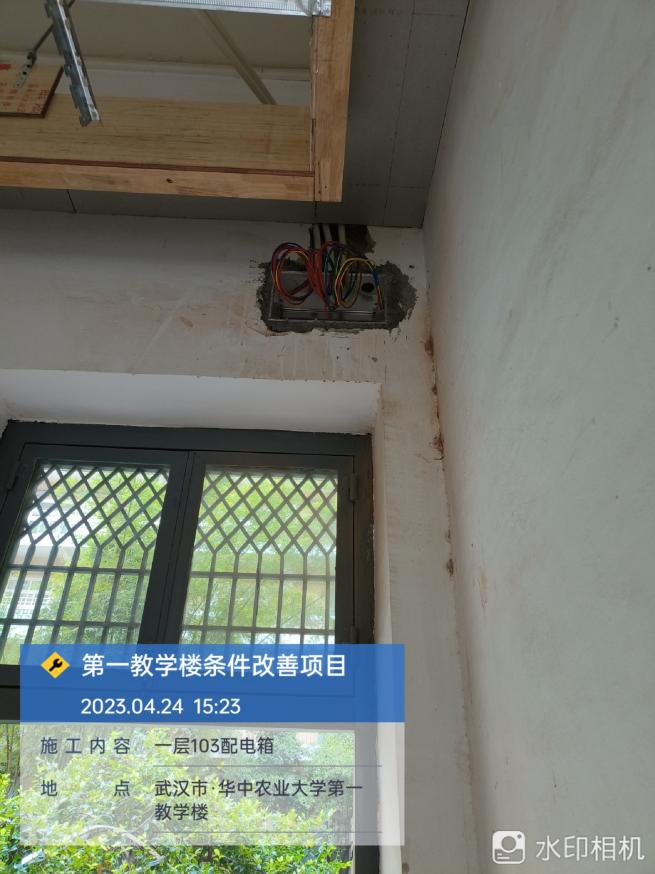 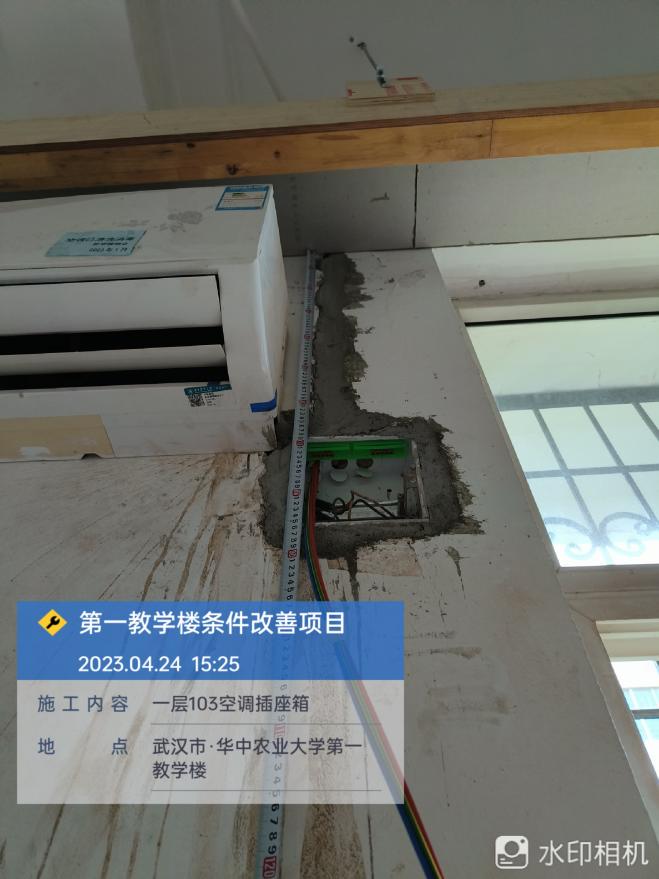 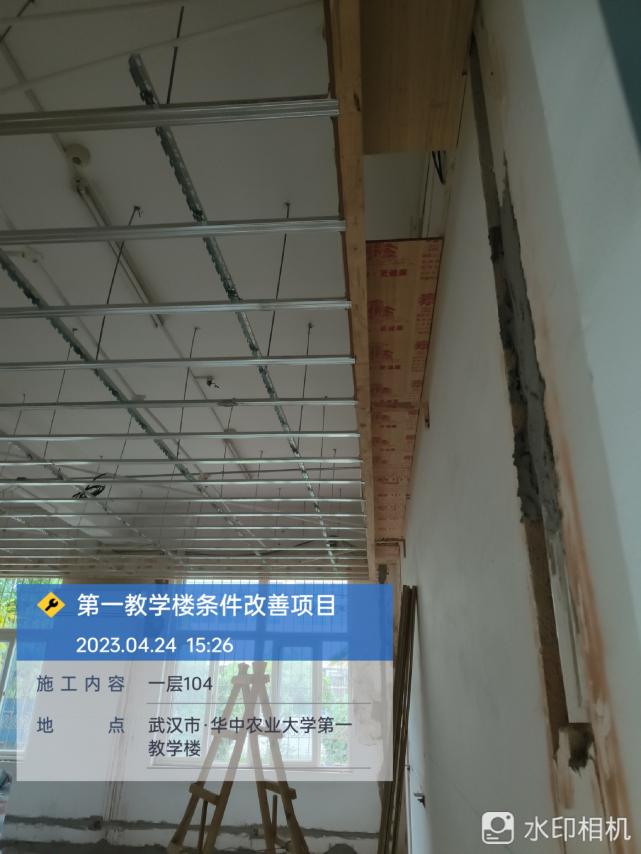 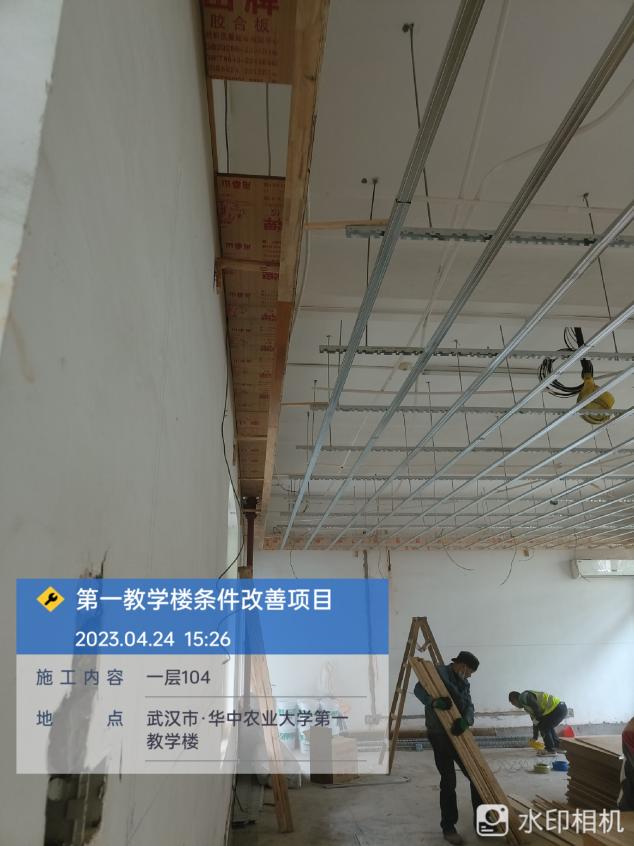 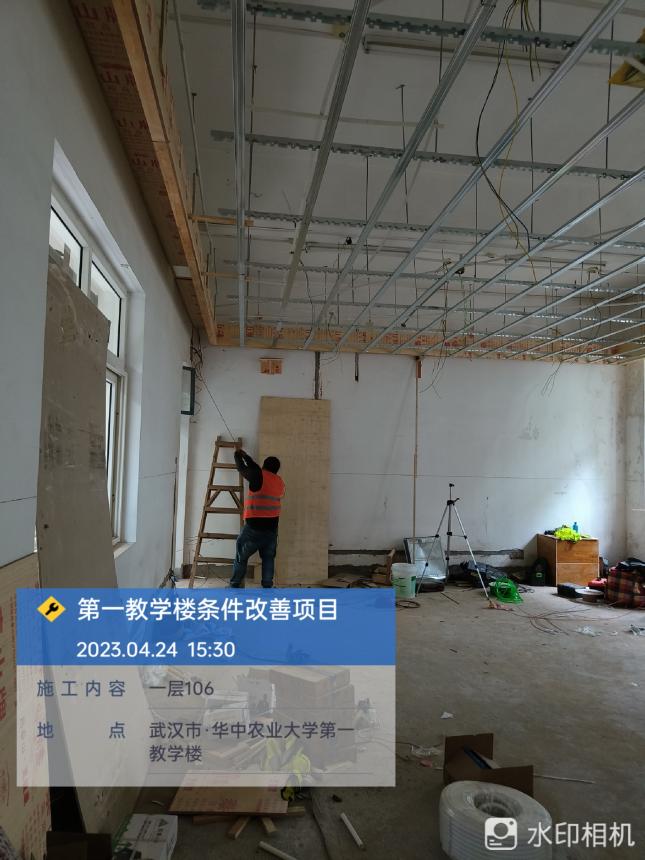 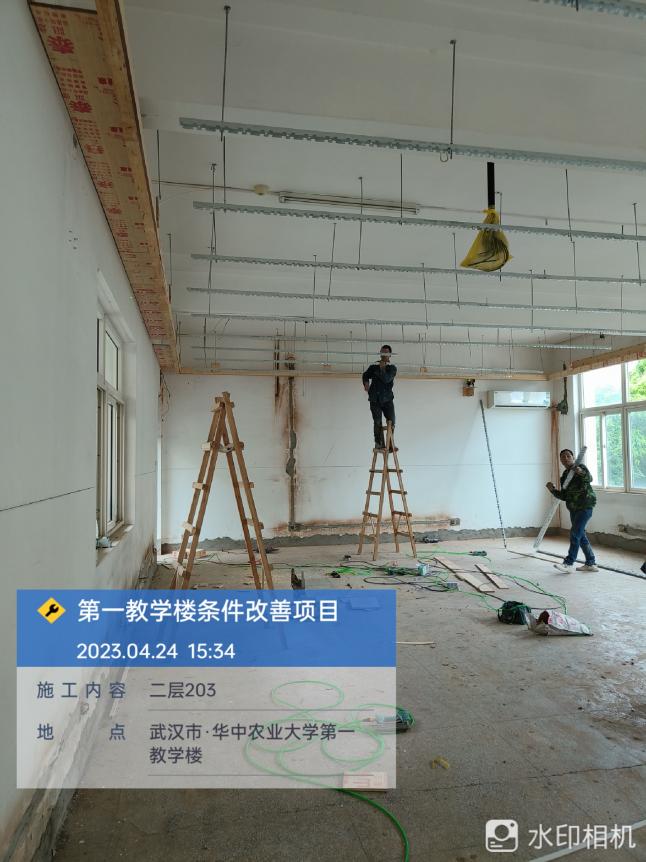 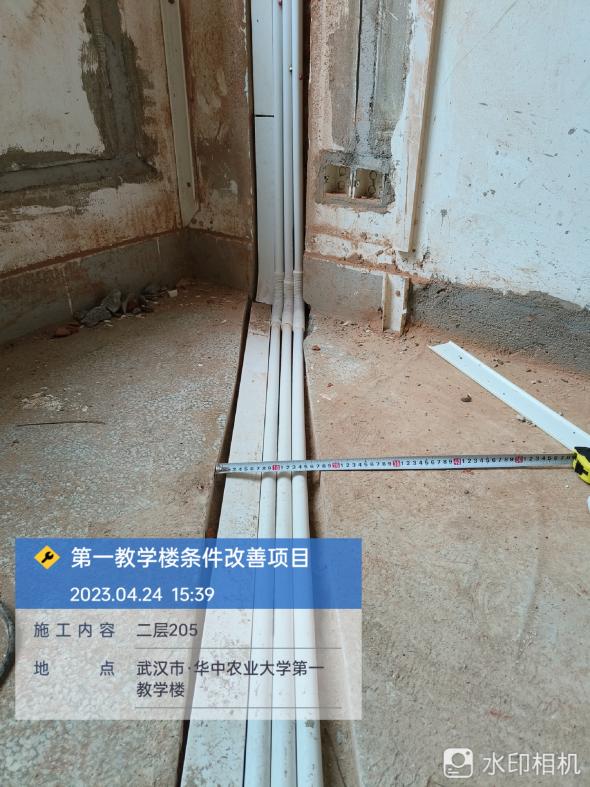 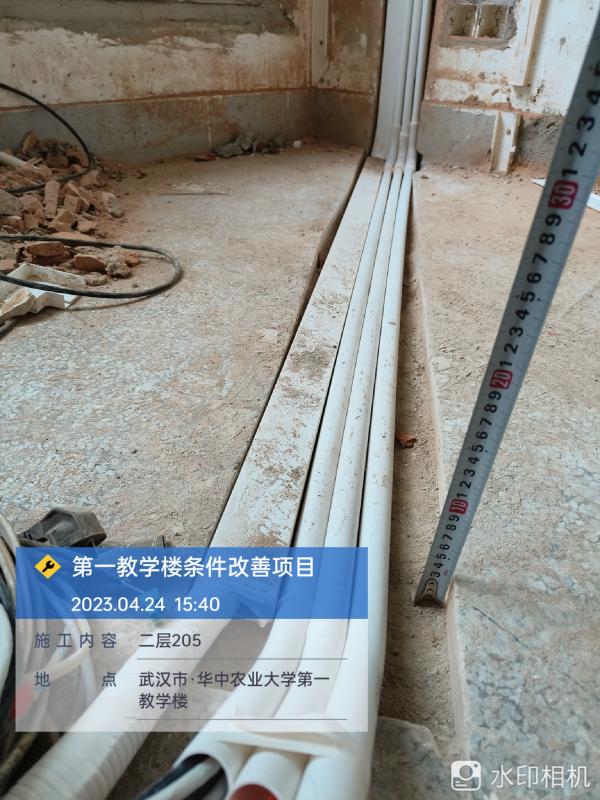 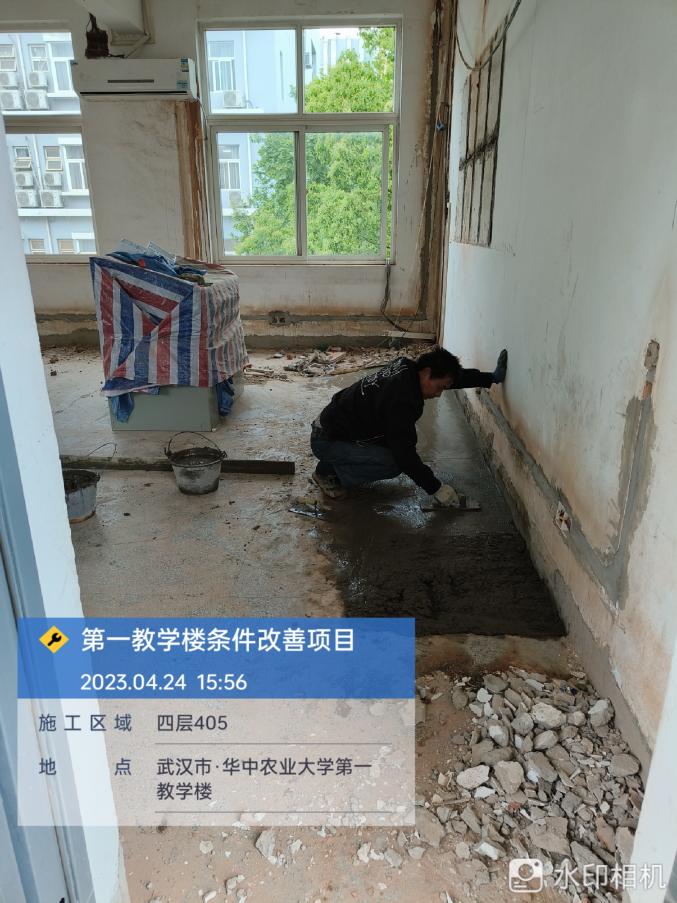 施工进展：一层103教室配电箱、空调插座箱安装；一层104、106及二层203教室吊顶施工；地面开槽宽170mm、深度40mm；四层405教室讲台细石混凝土回填、抹平。施工进展：一层103教室配电箱、空调插座箱安装；一层104、106及二层203教室吊顶施工；地面开槽宽170mm、深度40mm；四层405教室讲台细石混凝土回填、抹平。工程名称：华中农业大学第一教学楼条件改善项目工程名称：华中农业大学第一教学楼条件改善项目工程名称：华中农业大学第一教学楼条件改善项目日期：2023年4月25日星期二记录人：隆洁颖施工进展：1、一层室外砌体砌筑；2、一层教室吊顶龙骨安装完成，吊顶内原灯具、线槽未拆除（招标清单中要求拆除）；3、卫生间下水管包管；4、二层吊顶龙骨安装、管线敷设；5、三层吊顶吊杆安装。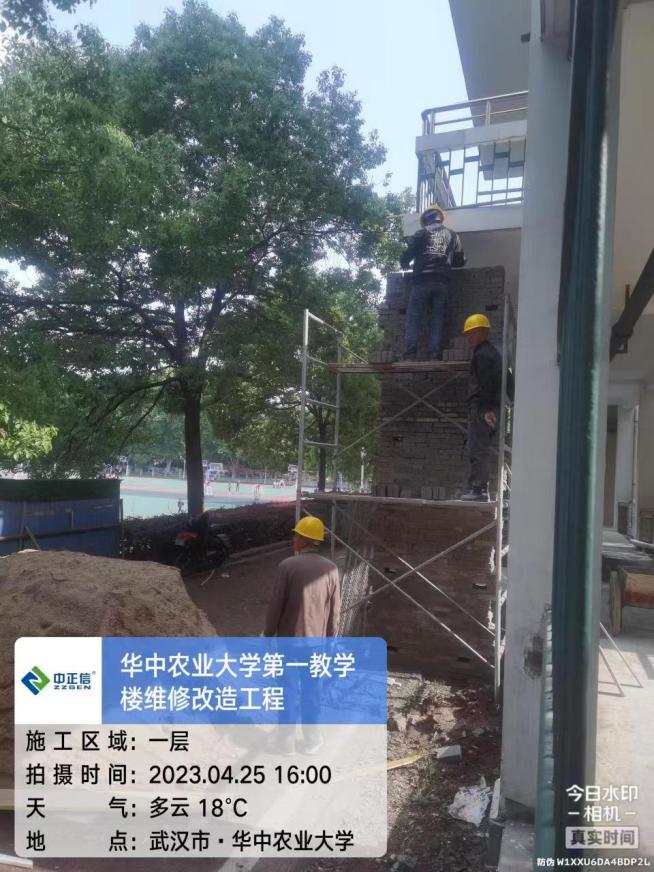 施工进展：1、一层室外砌体砌筑；2、一层教室吊顶龙骨安装完成，吊顶内原灯具、线槽未拆除（招标清单中要求拆除）；3、卫生间下水管包管；4、二层吊顶龙骨安装、管线敷设；5、三层吊顶吊杆安装。施工进展：1、一层室外砌体砌筑；2、一层教室吊顶龙骨安装完成，吊顶内原灯具、线槽未拆除（招标清单中要求拆除）；3、卫生间下水管包管；4、二层吊顶龙骨安装、管线敷设；5、三层吊顶吊杆安装。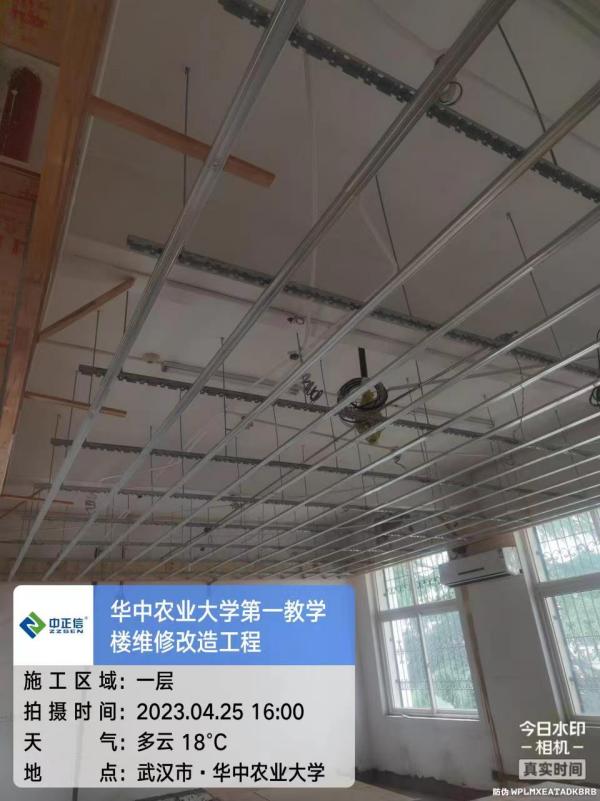 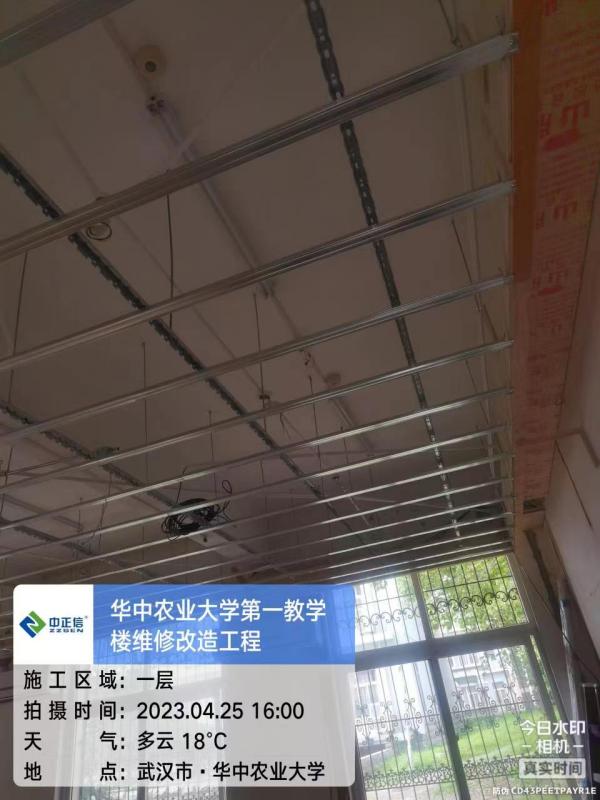 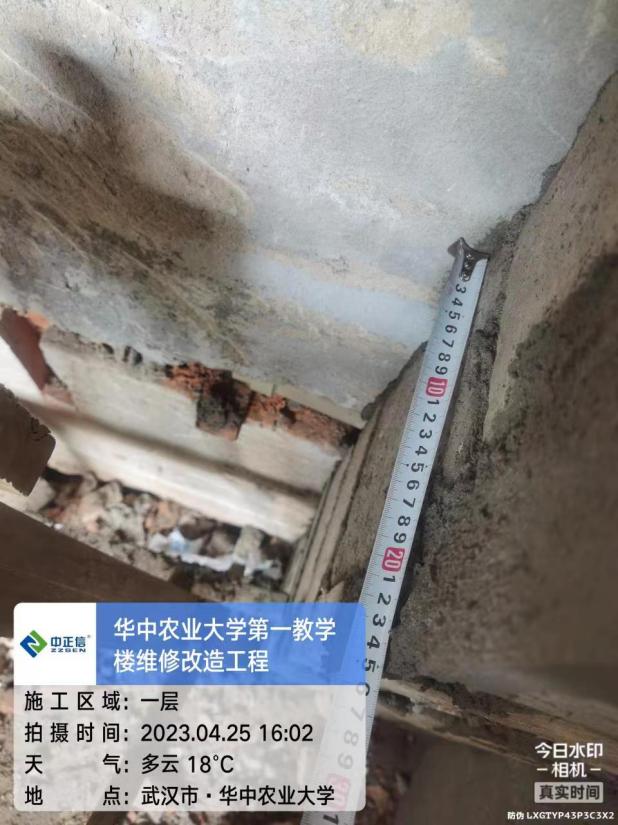 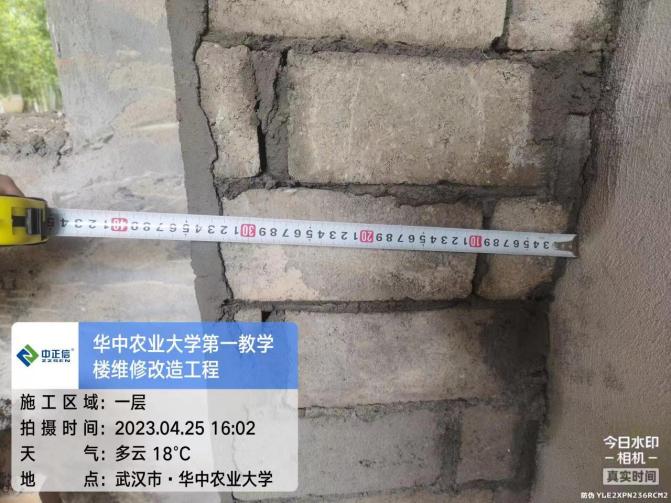 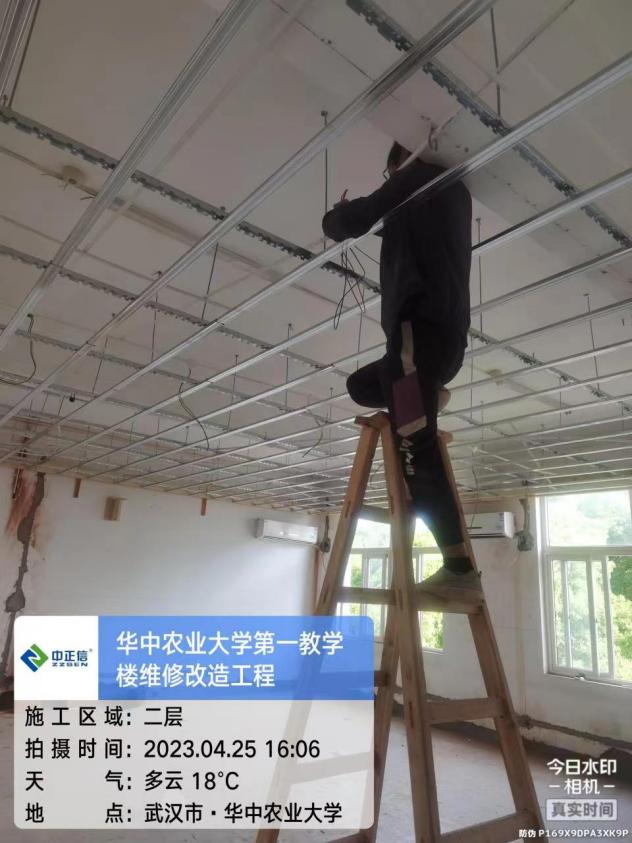 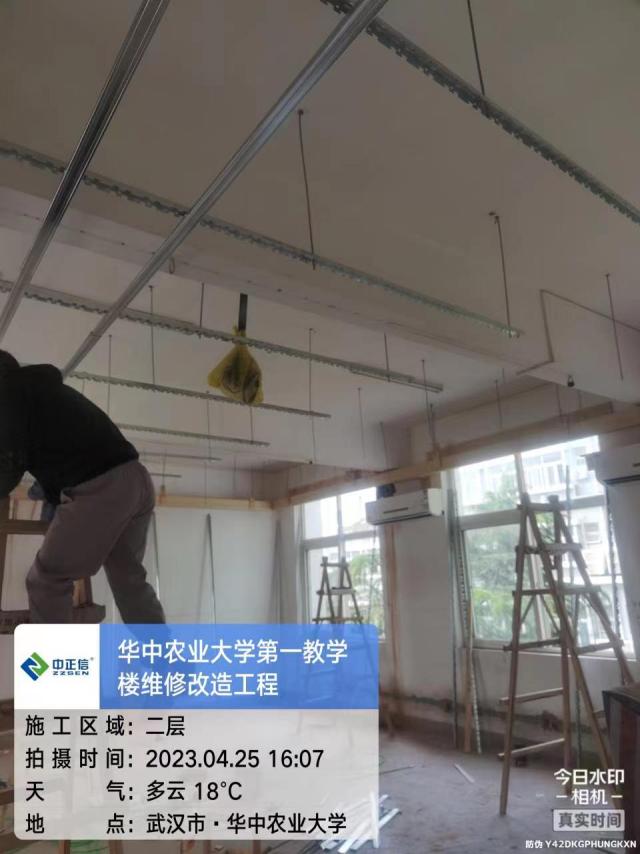 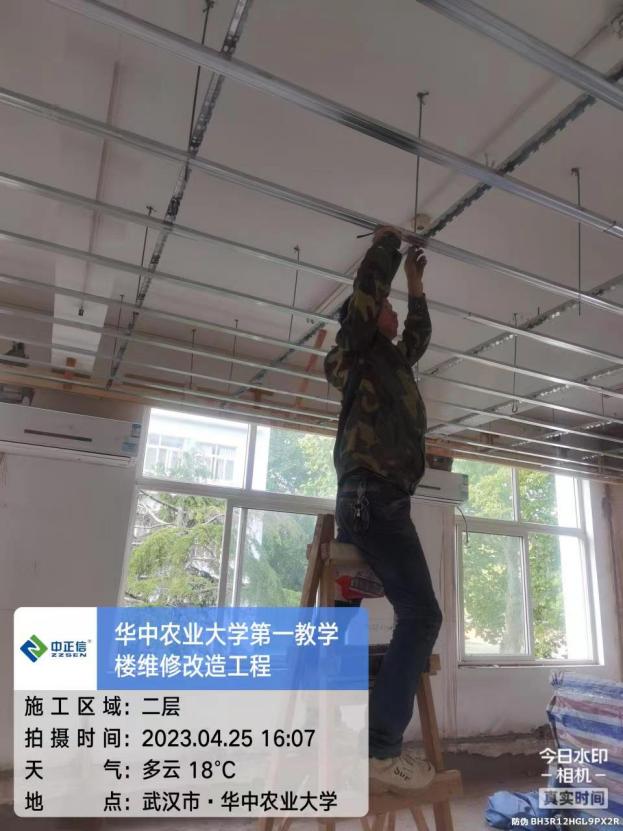 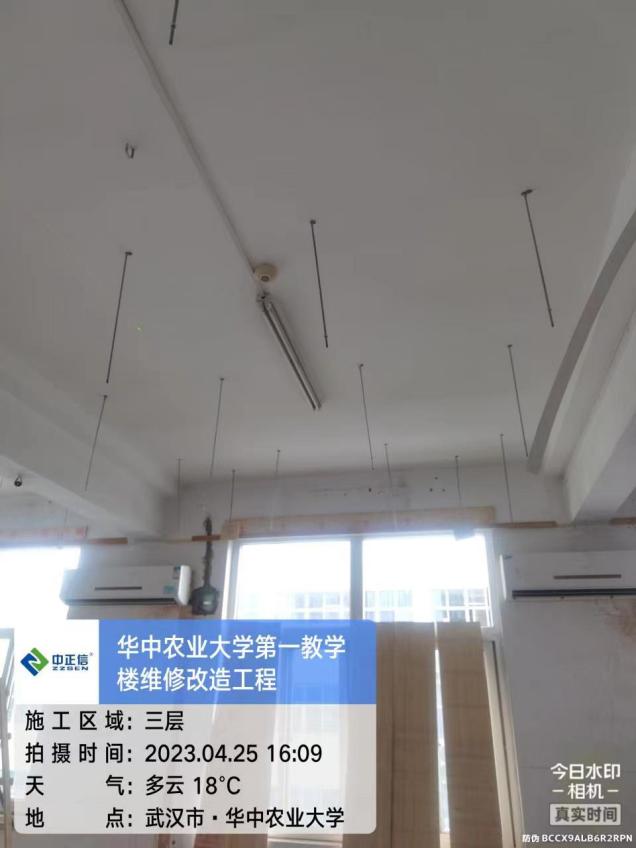 工程名称：华中农业大学第一教学楼条件改善项目工程名称：华中农业大学第一教学楼条件改善项目工程名称：华中农业大学第一教学楼条件改善项目日期：2023年4月26日星期三记录人：隆洁颖施工进展：二层至四层卫生间、茶水间孔洞封堵；二层墙面涂抹界面剂（乳胶漆墙面未铲除）；二层教室吊顶施工。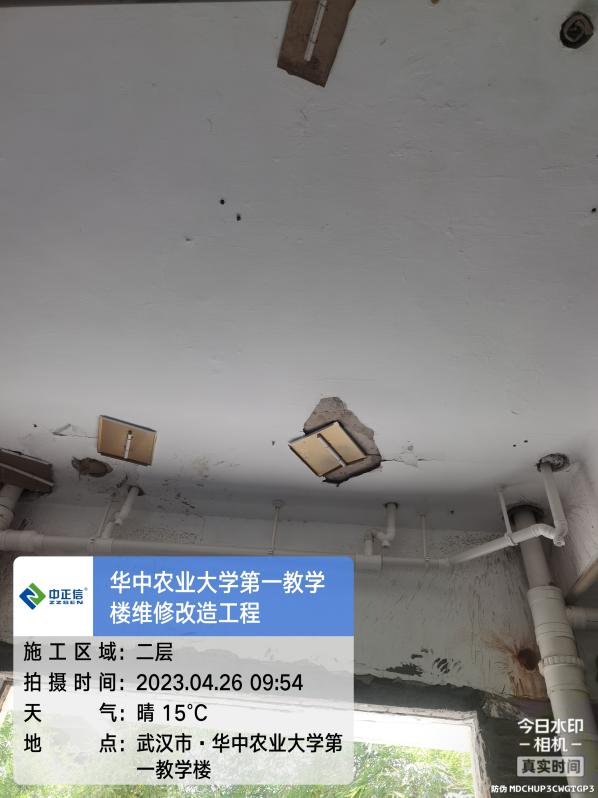 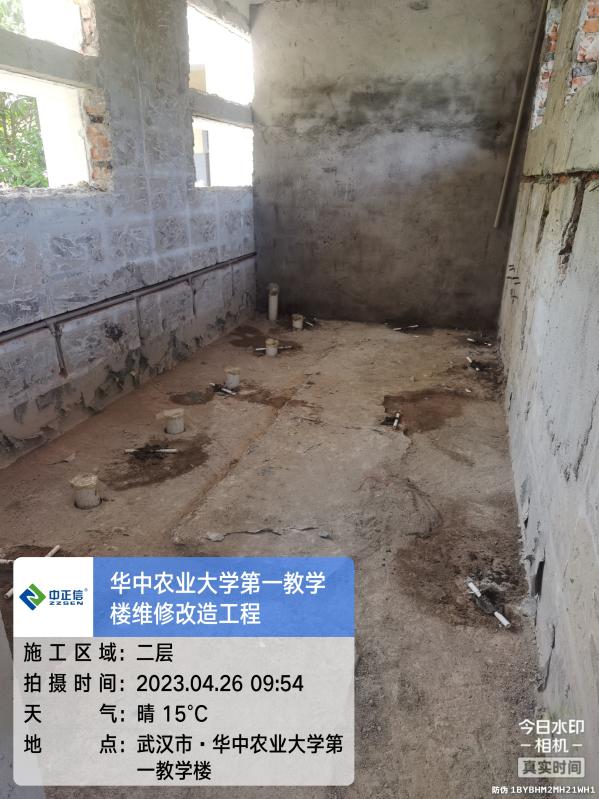 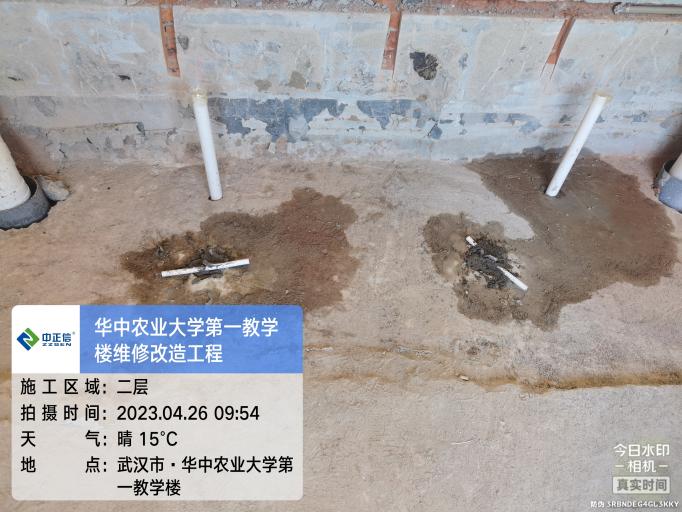 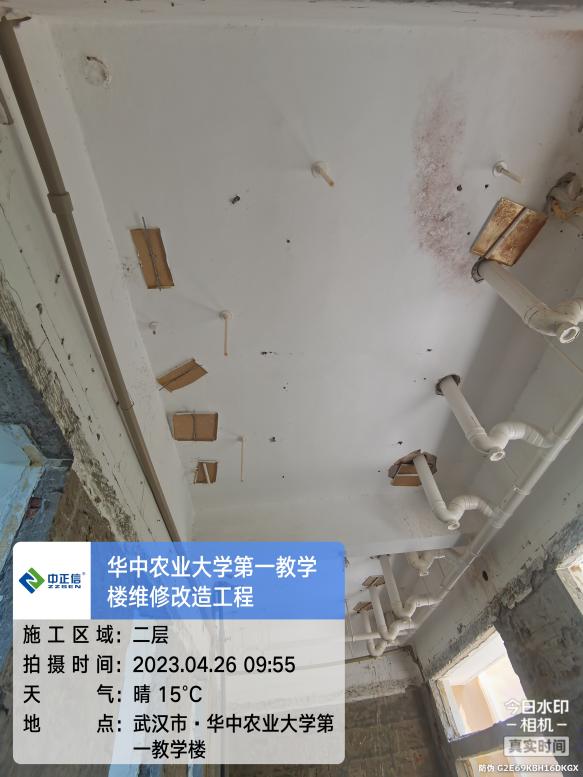 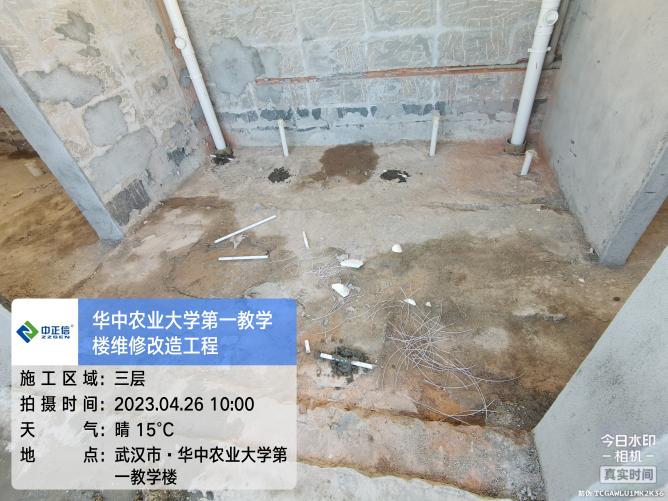 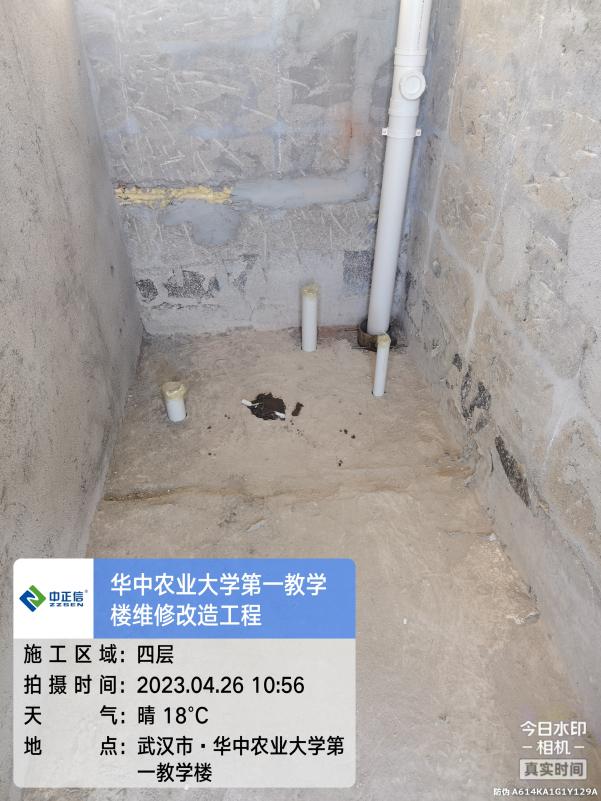 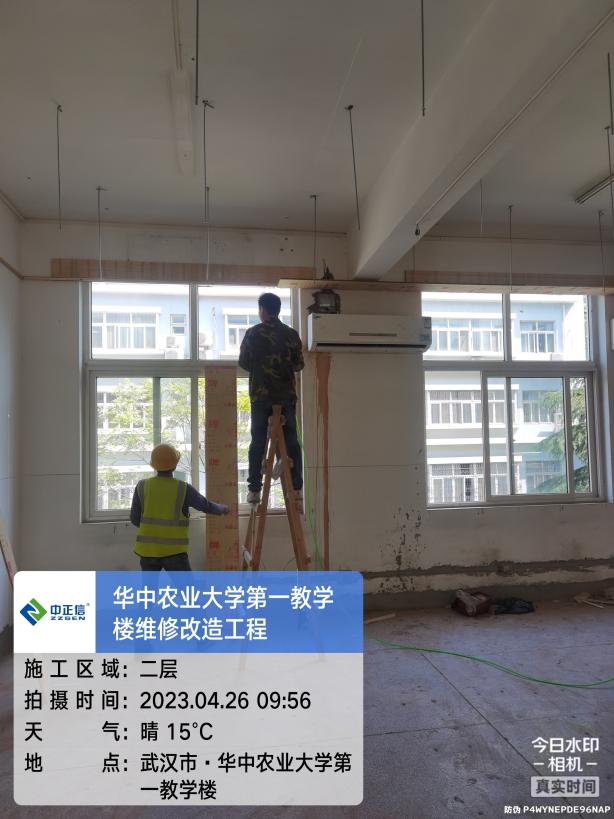 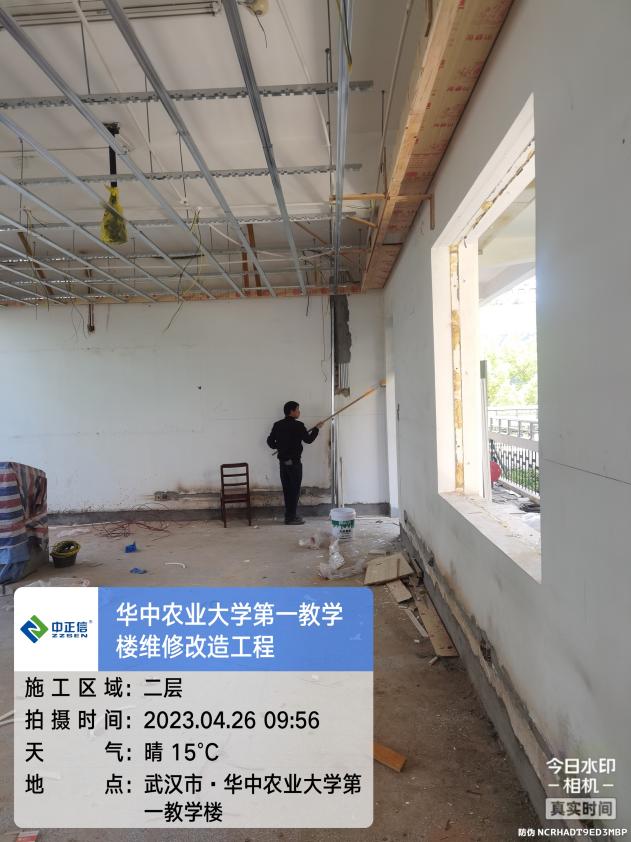 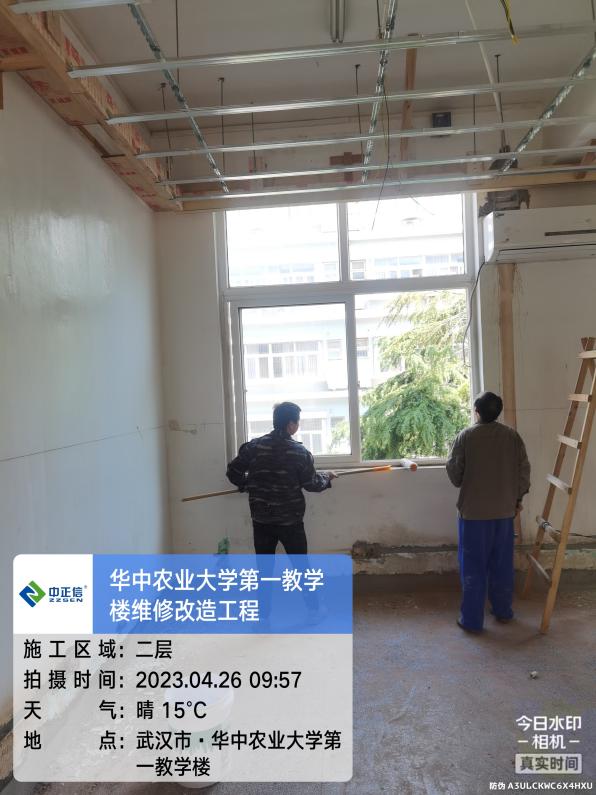 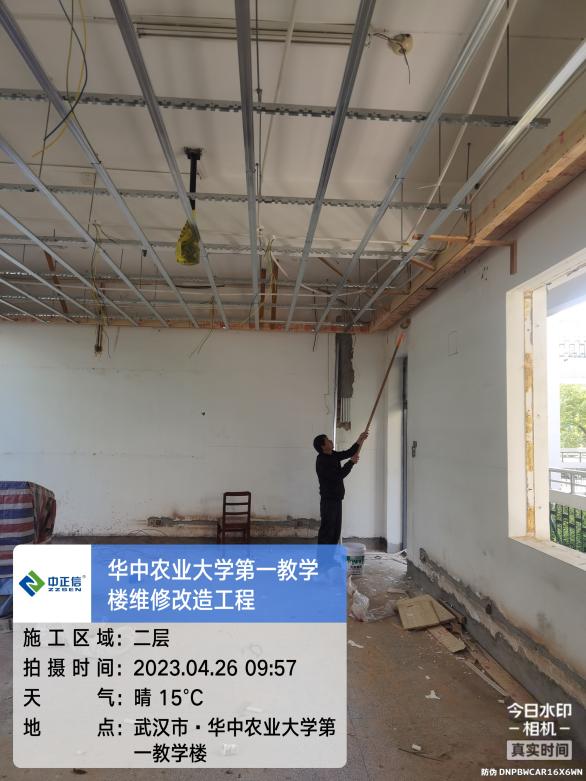 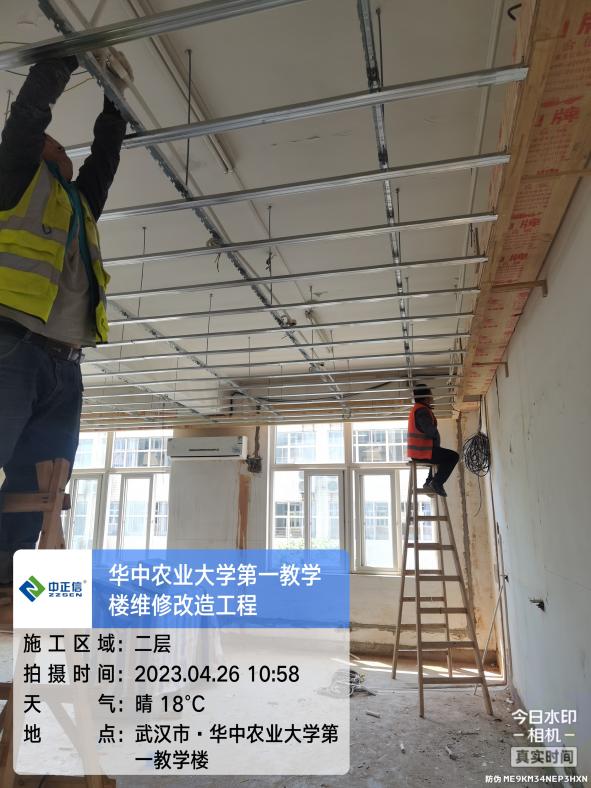 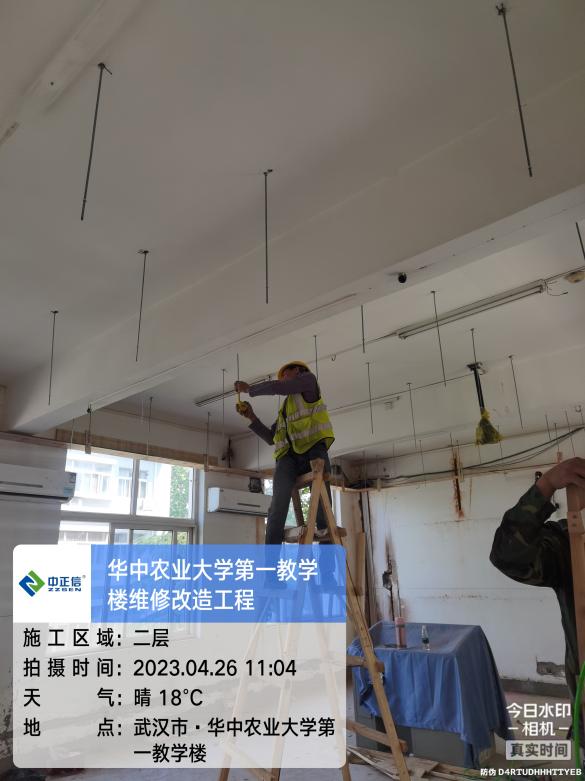 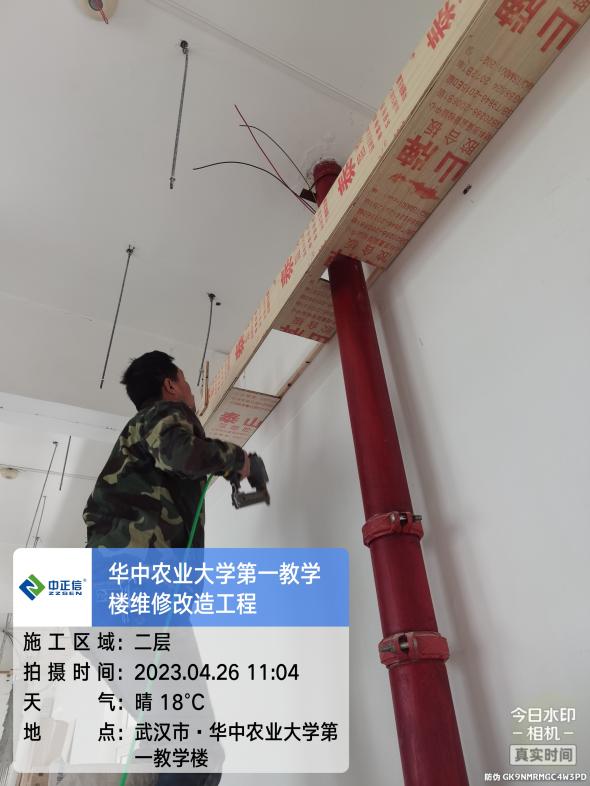 施工进展：二层至四层卫生间、茶水间孔洞封堵；二层墙面涂抹界面剂（乳胶漆墙面未铲除）；二层教室吊顶施工。施工进展：二层至四层卫生间、茶水间孔洞封堵；二层墙面涂抹界面剂（乳胶漆墙面未铲除）；二层教室吊顶施工。工程名称：华中农业大学第一教学楼条件改善项目工程名称：华中农业大学第一教学楼条件改善项目工程名称：华中农业大学第一教学楼条件改善项目日期：2023年4月27日星期四记录人：隆洁颖施工进展：1、三层教室吊顶龙骨、吊杆安装；2、教室消防管采用板材包封；3、卫生间下水管包管；4、门头砌体下部由于基础较好，混凝土及碎石基础未做；5、教室样板间窗户安装；6、教室样板间墙面基层龙骨及基层板安装。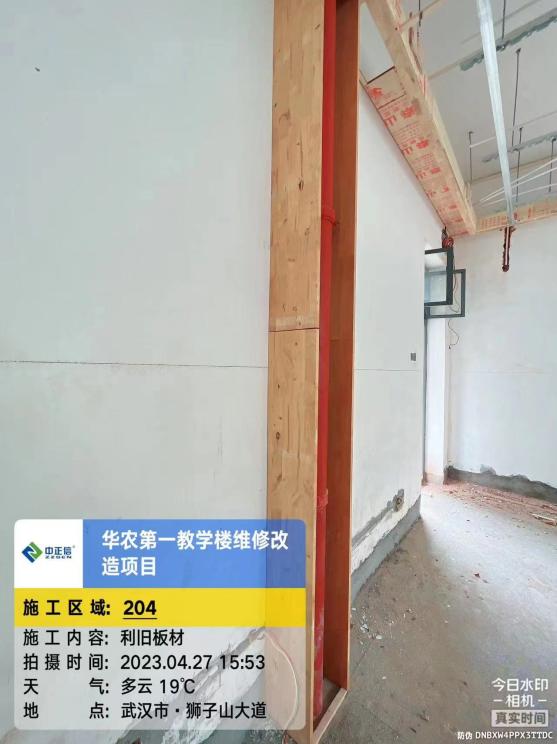 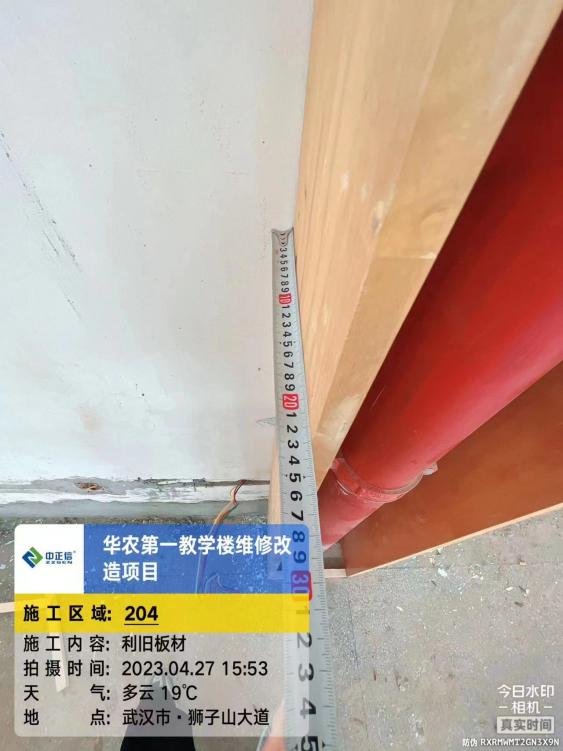 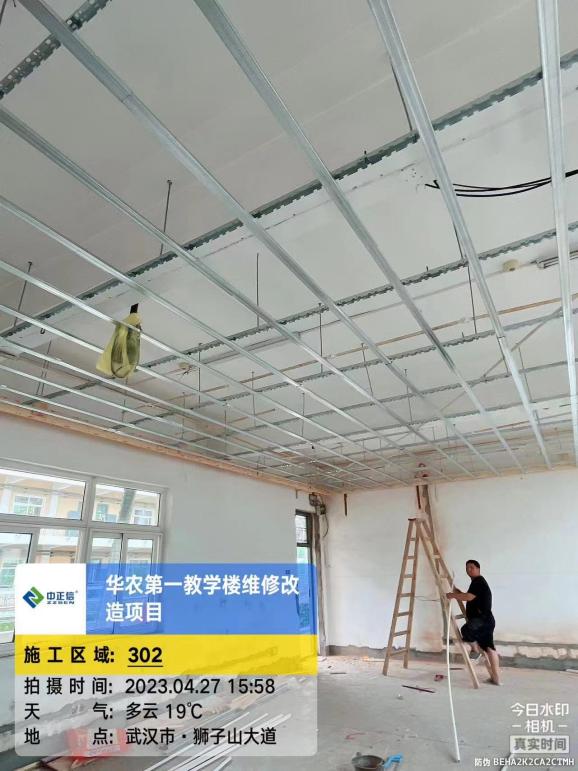 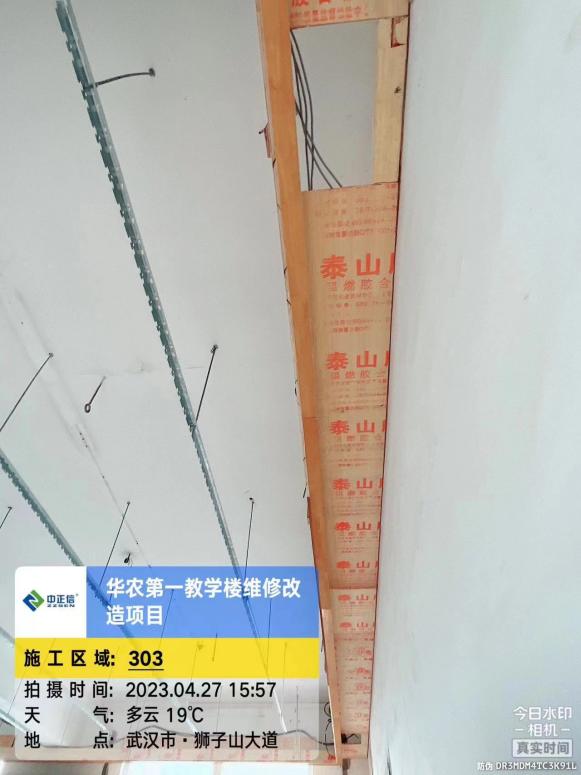 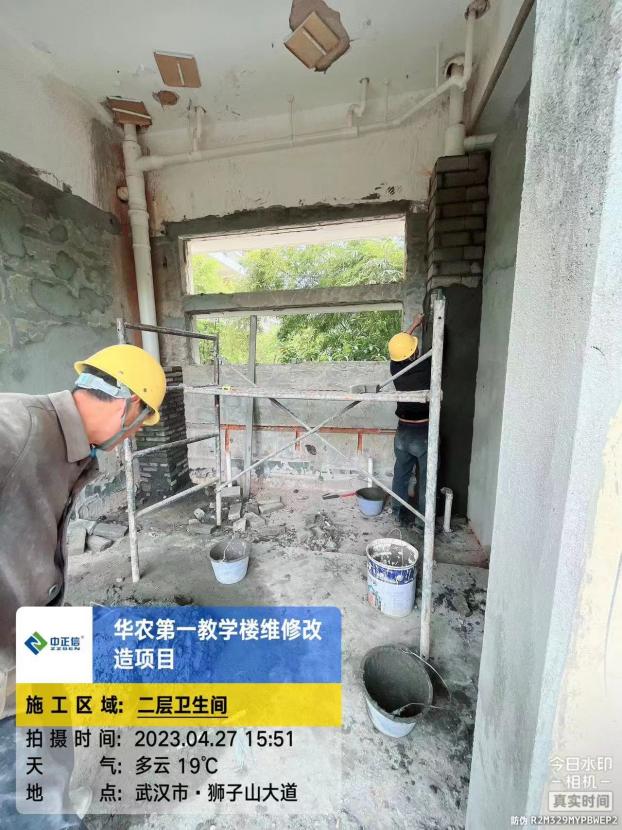 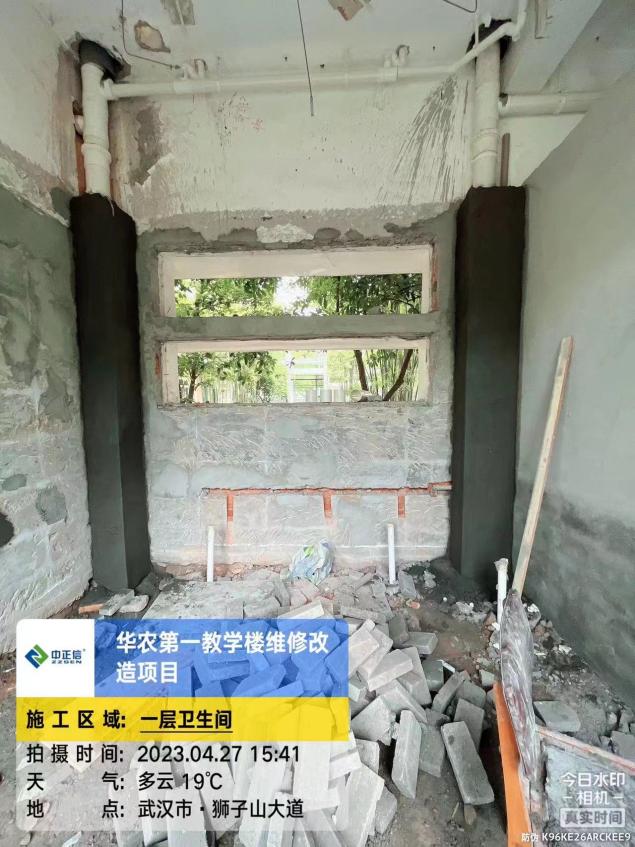 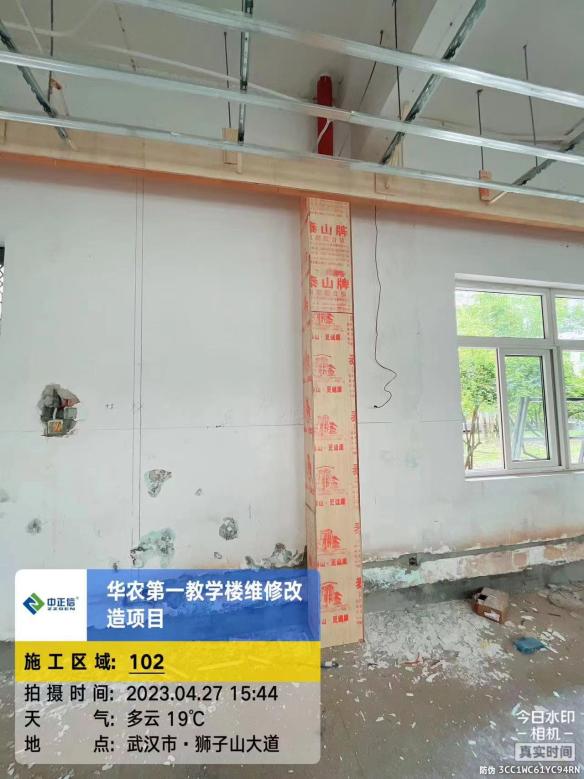 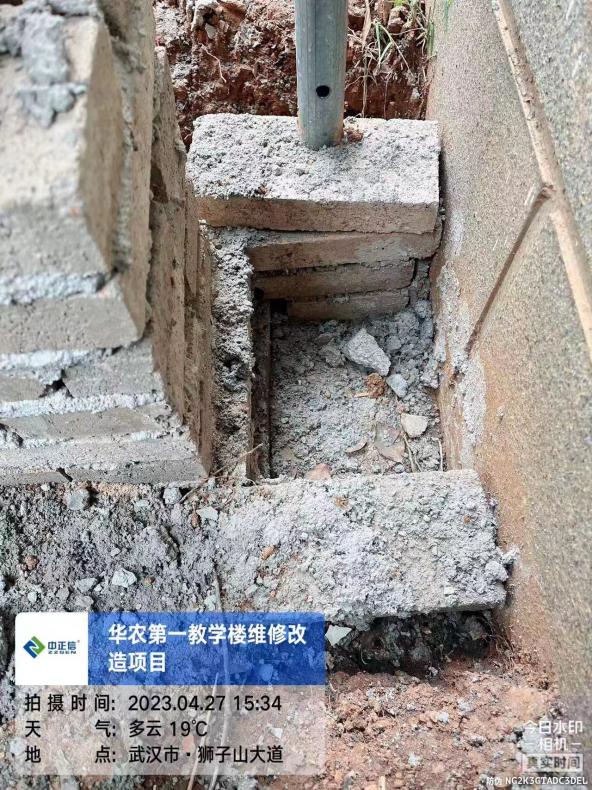 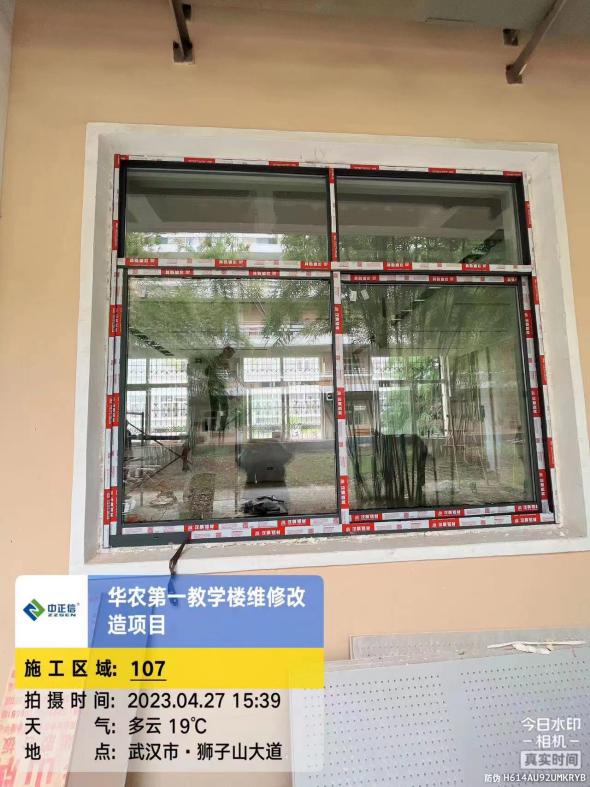 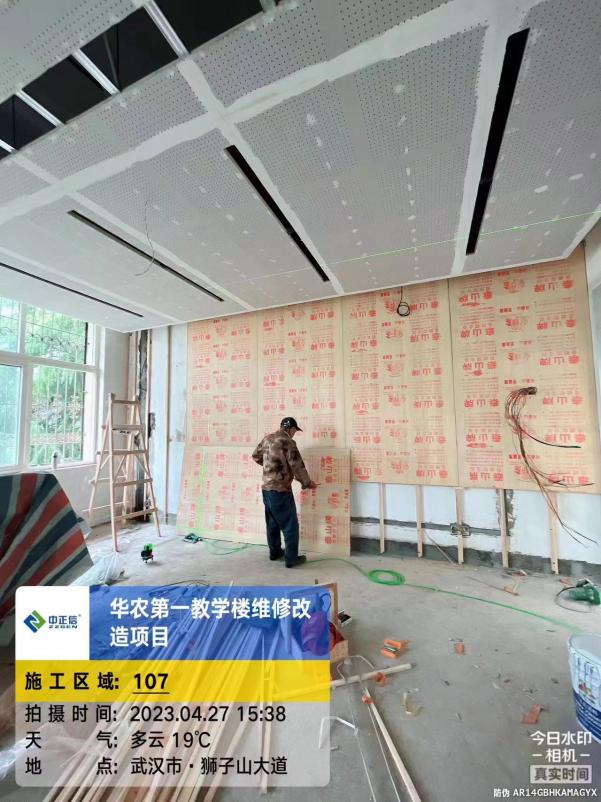 施工进展：1、三层教室吊顶龙骨、吊杆安装；2、教室消防管采用板材包封；3、卫生间下水管包管；4、门头砌体下部由于基础较好，混凝土及碎石基础未做；5、教室样板间窗户安装；6、教室样板间墙面基层龙骨及基层板安装。施工进展：1、三层教室吊顶龙骨、吊杆安装；2、教室消防管采用板材包封；3、卫生间下水管包管；4、门头砌体下部由于基础较好，混凝土及碎石基础未做；5、教室样板间窗户安装；6、教室样板间墙面基层龙骨及基层板安装。工程名称：华中农业大学第一教学楼条件改善项目工程名称：华中农业大学第一教学楼条件改善项目工程名称：华中农业大学第一教学楼条件改善项目日期：2023年4月28日星期五记录人：隆洁颖施工进展：东面铁艺围栏拆除砌墙高800mm、宽230mm；墙面基层板开孔；样板房消防包管涂抹乳胶漆；一层教室踢脚线、开槽处涂抹界面剂；三层、四层卫生间浇筑地坪15mm。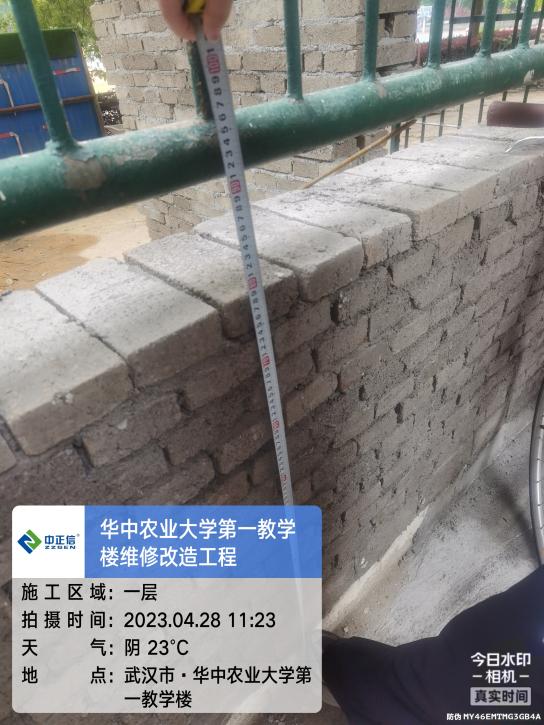 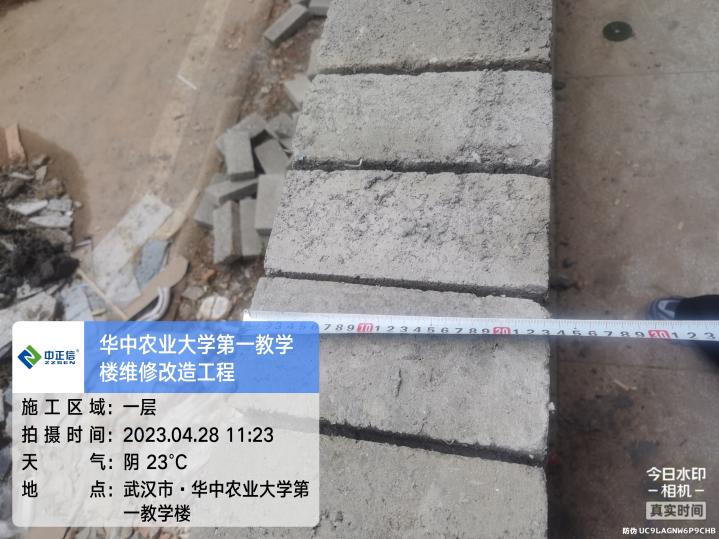 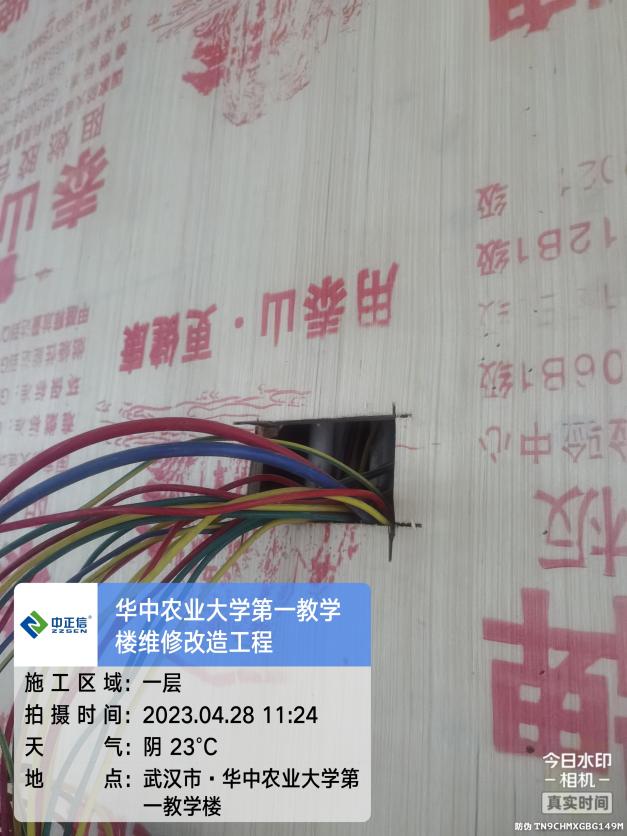 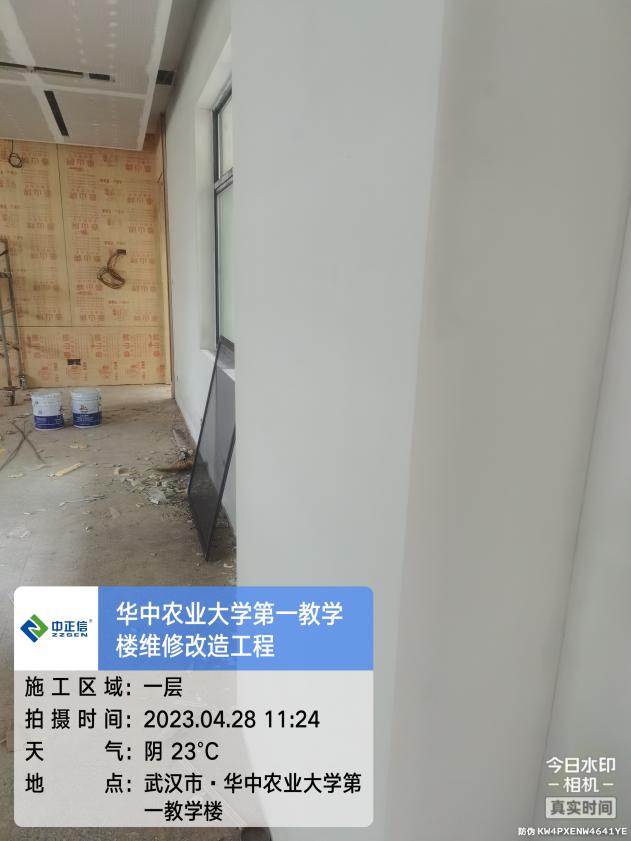 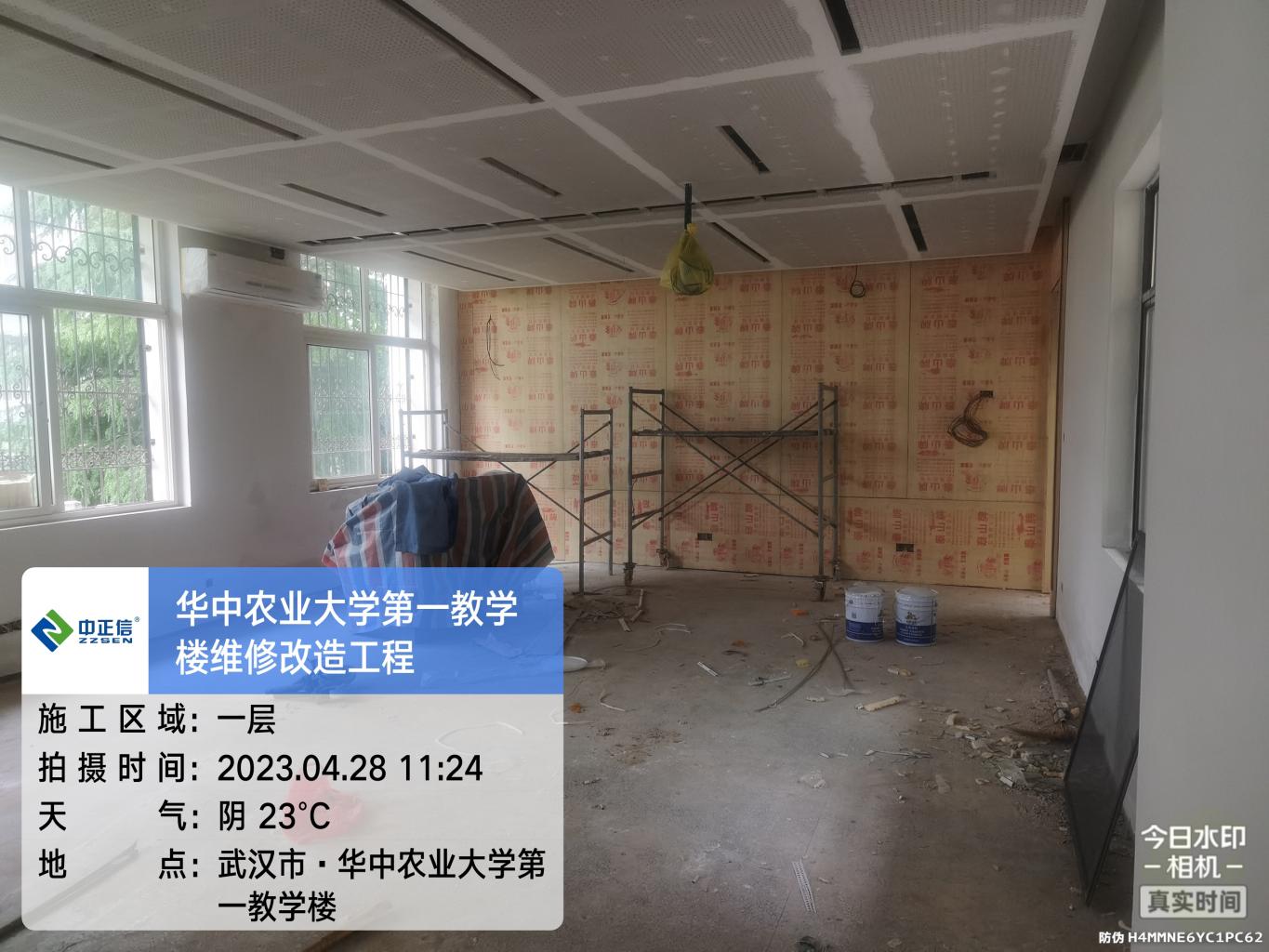 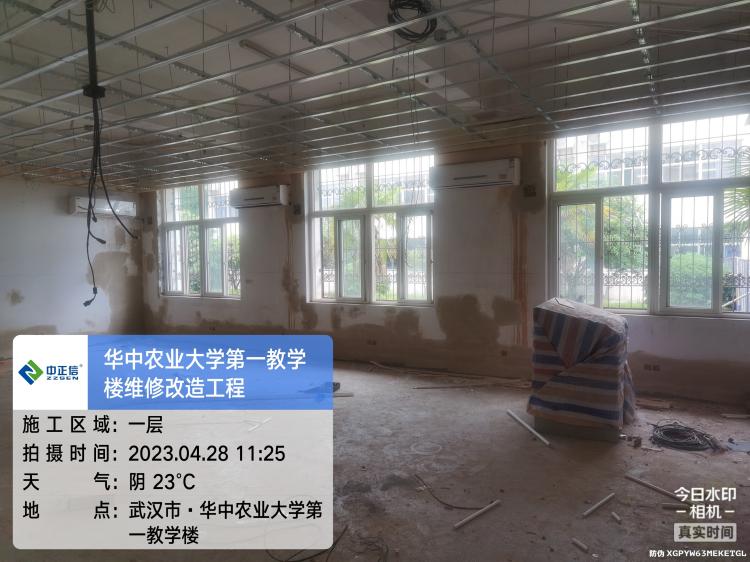 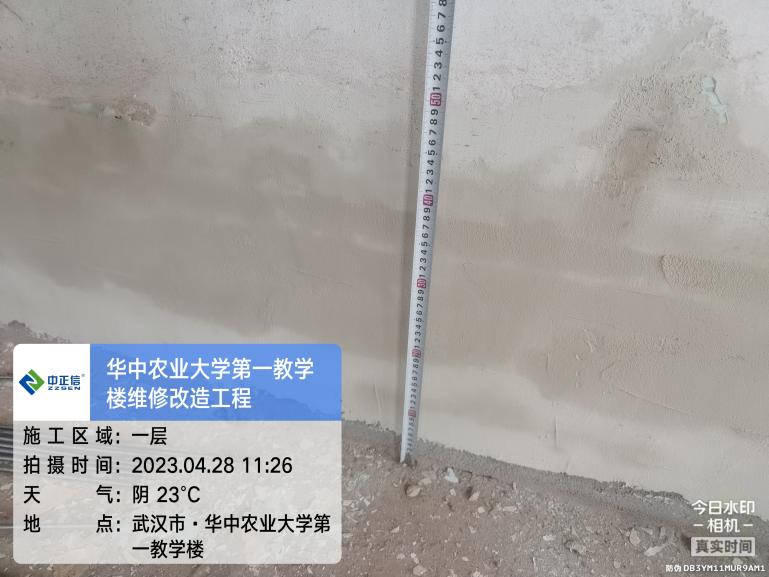 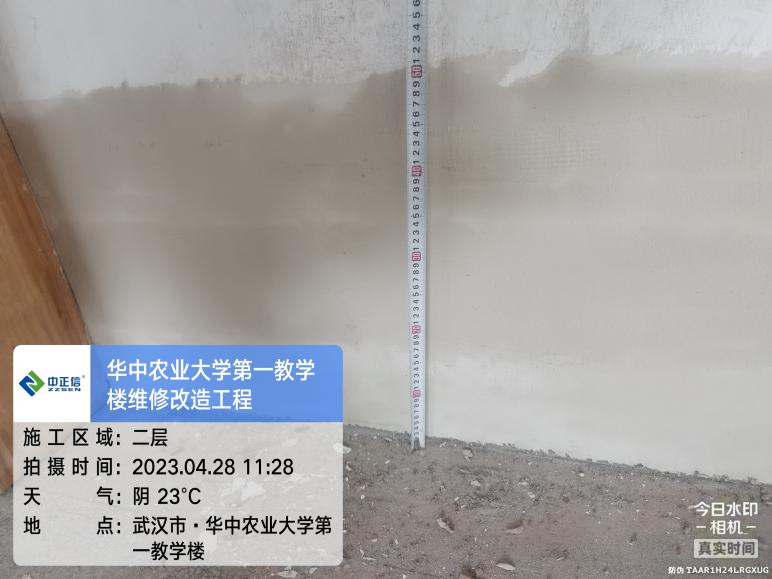 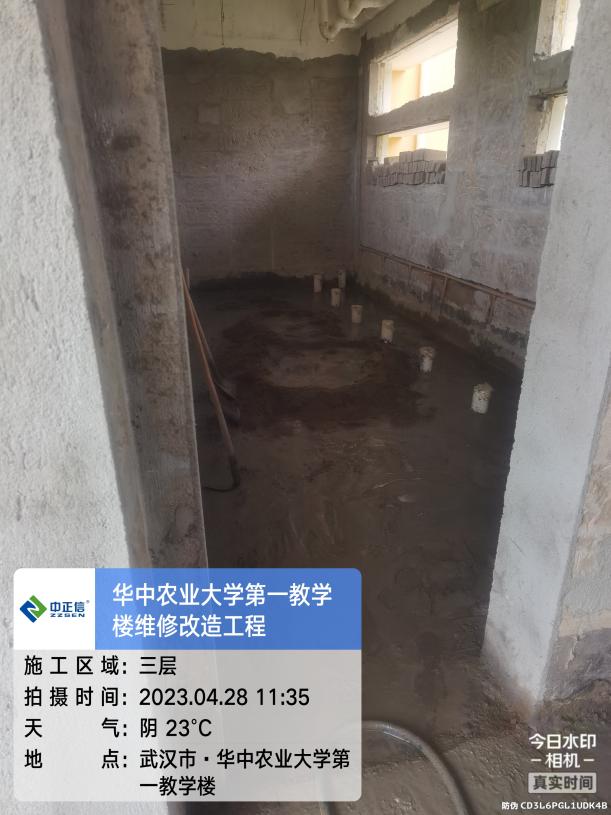 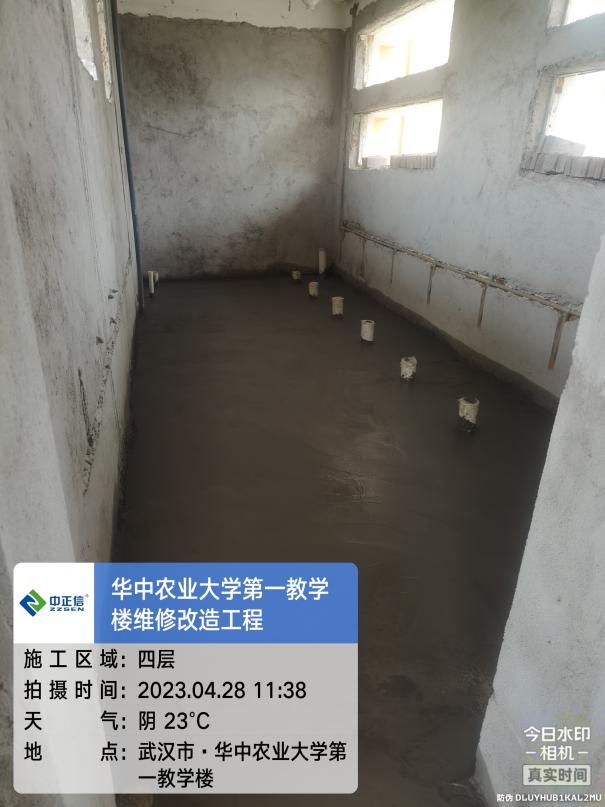 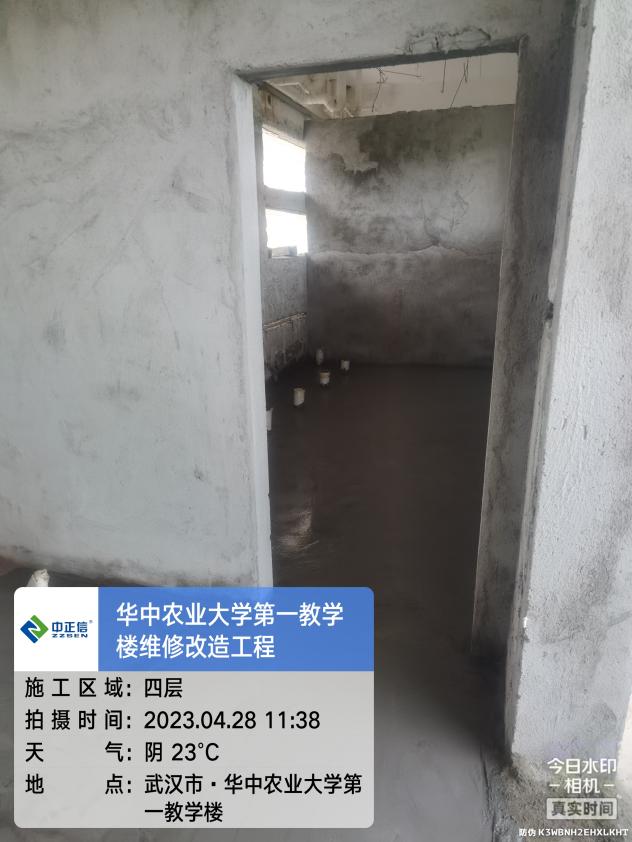 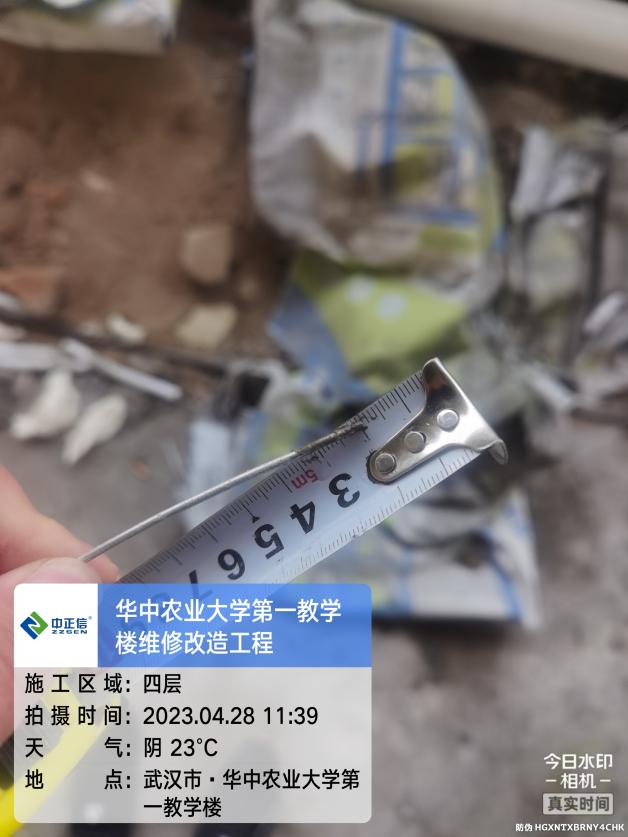 施工进展：东面铁艺围栏拆除砌墙高800mm、宽230mm；墙面基层板开孔；样板房消防包管涂抹乳胶漆；一层教室踢脚线、开槽处涂抹界面剂；三层、四层卫生间浇筑地坪15mm。施工进展：东面铁艺围栏拆除砌墙高800mm、宽230mm；墙面基层板开孔；样板房消防包管涂抹乳胶漆；一层教室踢脚线、开槽处涂抹界面剂；三层、四层卫生间浇筑地坪15mm。